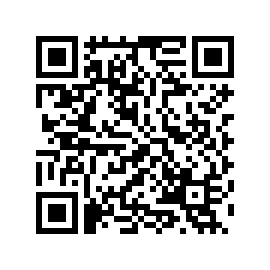   Индексы производства по видам экономической деятельности
  организаций производителей за октябрь 2022 года  Индексы производства по видам экономической деятельности
  организаций производителей за октябрь 2022 года  Индексы производства по видам экономической деятельности
  организаций производителей за октябрь 2022 года  Индексы производства по видам экономической деятельности
  организаций производителей за октябрь 2022 годаВ % кВ % кЯнварь-октябрь
2022 г. в %                   к январю-октябрю
2021 г.октябрю
 2021 г.сентябрю 2022 г.Январь-октябрь
2022 г. в %                   к январю-октябрю
2021 г.Промышленное производство (промышленность)121,692,3108,9ОБРАБАТЫВАЮЩИЕ ПРОИЗВОДСТВА125,189,2110,8Производство пищевых продуктов130,998,2104,1Производство напитков85,792,277,6Производство текстильных изделий73,4129,475,0Производство одежды662,495,3372,6Производство кожи и изделий из кожи106,594,0101,4Обработка древесины и производство изделий из дерева и пробки, кроме мебели, производство изделий из соломки и материалов для плетения55,988,180,1Производство бумаги и бумажных изделий172,1126,8126,9Деятельность полиграфическая и копирование носителей информации113,1104,2107,0Производство кокса и нефтепродуктов109,092,9116,5Производство химических веществ и химических продуктов111,8116,7107,8Производство лекарственных средств и материалов, применяемых в медицинских целях104,5110,379,2Производство резиновых и пластмассовых изделий100,1101,9107,7Производство прочей неметаллической минеральной продукции150,790,1129,5Производство металлургическое88,053,165,6Производство готовых металлических изделий, кроме машин и оборудования65,6150,3101,5Производство компьютеров, электронных и оптических изделий120,3113,2111,0Производство электрического оборудования99,390,1129,1Производство машин и оборудования, не включенных в другие группировки252,667,0135,9Производство автотранспортных средств, прицепов и полуприцепов17,7102,433,6Производство прочих транспортных средств и оборудования98,3125,961,6Производство мебели77,695,994,7Производство прочих готовых изделий118,4113,4121,5Ремонт и монтаж машин и оборудования73,0165,460,2ОБЕСПЕЧЕНИЕ ЭЛЕКТРИЧЕСКОЙ ЭНЕРГИЕЙ, ГАЗОМ И ПАРОМ; КОНДИЦИОНИРОВАНИЕ ВОЗДУХА100,3136,498,0Обеспечение электрической энергией, газом и паром; кондиционирование воздуха100,3136,498,0ВОДОСНАБЖЕНИЕ; ВОДООТВЕДЕНИЕ, ОРГАНИЗАЦИЯ СБОРА И УТИЛИЗАЦИИ ОТХОДОВ, ДЕЯТЕЛЬНОСТЬ ПО ЛИКВИДАЦИИ ЗАГРЯЗНЕНИЙ84,295,483,1Забор, очистка и распределение воды96,5103,895,1Сбор и обработка сточных вод102,391,9103,0Сбор, обработка и утилизация отходов; обработка вторичного сырья68,993,165,8Предоставление услуг в области ликвидации последствий загрязнений и прочих услуг, связанных с удалением отходов268,593,4250,2